First United ChurchSeeking to be a welcoming community of Christian faith, proclaiming and celebrating the love of God in Jesus Christ through the Inspiration of the Holy Spirit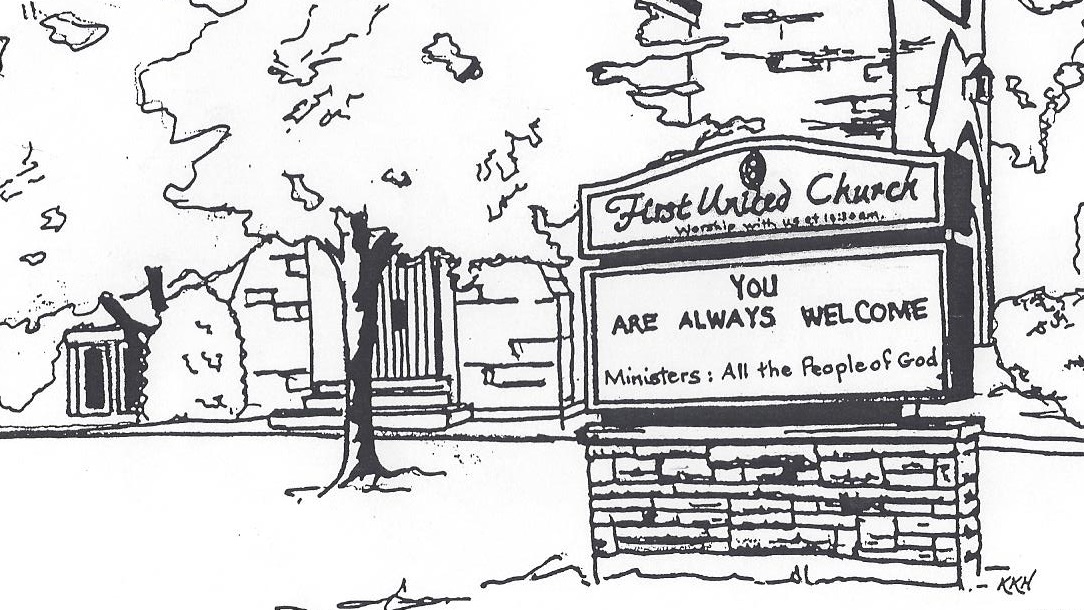 July 21, 2019 @ 10:30am7 Curtis St., St. Thomas, ON  N5P 1H3  Phone: (519) 631-7570e-mail: office@1stunitedchurch.caweb:  www.1stunitedchurch.caMINISTERS:  ALL  THE  PEOPLE OF  GODMusic Minister: Jody McDonald-GroulxSecretary/Treasurer: Lori HoffmanCustodian: Dave LufteneggerOrder of Service* You are invited to stand if comfortable doing soMusical PreludeChoral PreludeMV#92 “Like A Rock” (2x)Like a rock, like a rock, God is under our feet.Like the starry night sky God is over our headLike the sun on the horizon God is ever before.Like the river runs to ocean, our home is in God evermore.MV#7 “Gather Us In” (2x)Gather us in, ground us in you.Gather us in, ground us in you.Gather us in, gather us in, ground us, ground us in you.Opening PrayerCall to Worship: One:	The Creator has gathered us to this place.All:	We open our hearts to hear the word of God.One:	The Christ summons us to this place.All:	Where we can learn how to serve God without reservation or hesitation.One:	The Spirit will send us from this place.All:	Where we can put our faith into action, and be true believers and leaders of the faith through our word and deed.Lighting of the Christ CandleI am the light of world, you people come and follow me.If we follow and love, we’ll learn the mysteryOf what we were meant to do and be.Passing of the Peace (VU #958 “Halle, Halle, Halle”)Welcome/Life and Work of the Church Hymn of Praise:  “O God, Send Out Your Spirit” (Chorus only) (2x)O God, send out your Spirit; renew the face of the earth.O God, send out your Spirit; renew the face of the earth.Prayers of the People/The Lord’s PrayerHymn: VU#642 “Be Thou My Vision”Conversation with the Young People Children may leave for the Activity Room  Offering Ourselves, Tithes & Gifts:  Solo: Dawn BilinskiDedication Hymn: (tune “Eidelweiss”)God of Love, hear our prayer. Bless this offering we bring you. May our lives do Your will; guide and guard us forever. Give us courage to stand for truth; help us give to others. God of Love, hear our prayer, Bless this offering we bring you.Scripture Reading 	Hymn of Preparation:  VU#509 “Here I Am” The Message:  Susan Grieve*Hymn of Response:  MV#214 “May God’s Sheltering Wings”*Commissioning/ Benediction  Closing - Sing:  MV #209Go make a diff’rence.  We can make a diff’rence.Go make a diff’rence in the world.Go make a diff’rence. We can make a diff’rence.Go make a diff’rence in the world.We are pleased to welcome the following individuals to our services this summer who will share their experiences with us:July 28	Picnic at the Lakeside Pavillion – Pinafore ParkAugust 4	Rev. John Brown - communionAugust 11	Chris RossAugust 18	Jamie MacArthur – Promise KeepersAugust 25 	Community Service at Disciples of Christ (east of Elgin Mall) – roast beef catered luncheon to follow at Central UnitedSeptember 1 – we are back at First United for the fall.  Join us as we continue to celebrate our 185th year of service to this community.More details to follow.